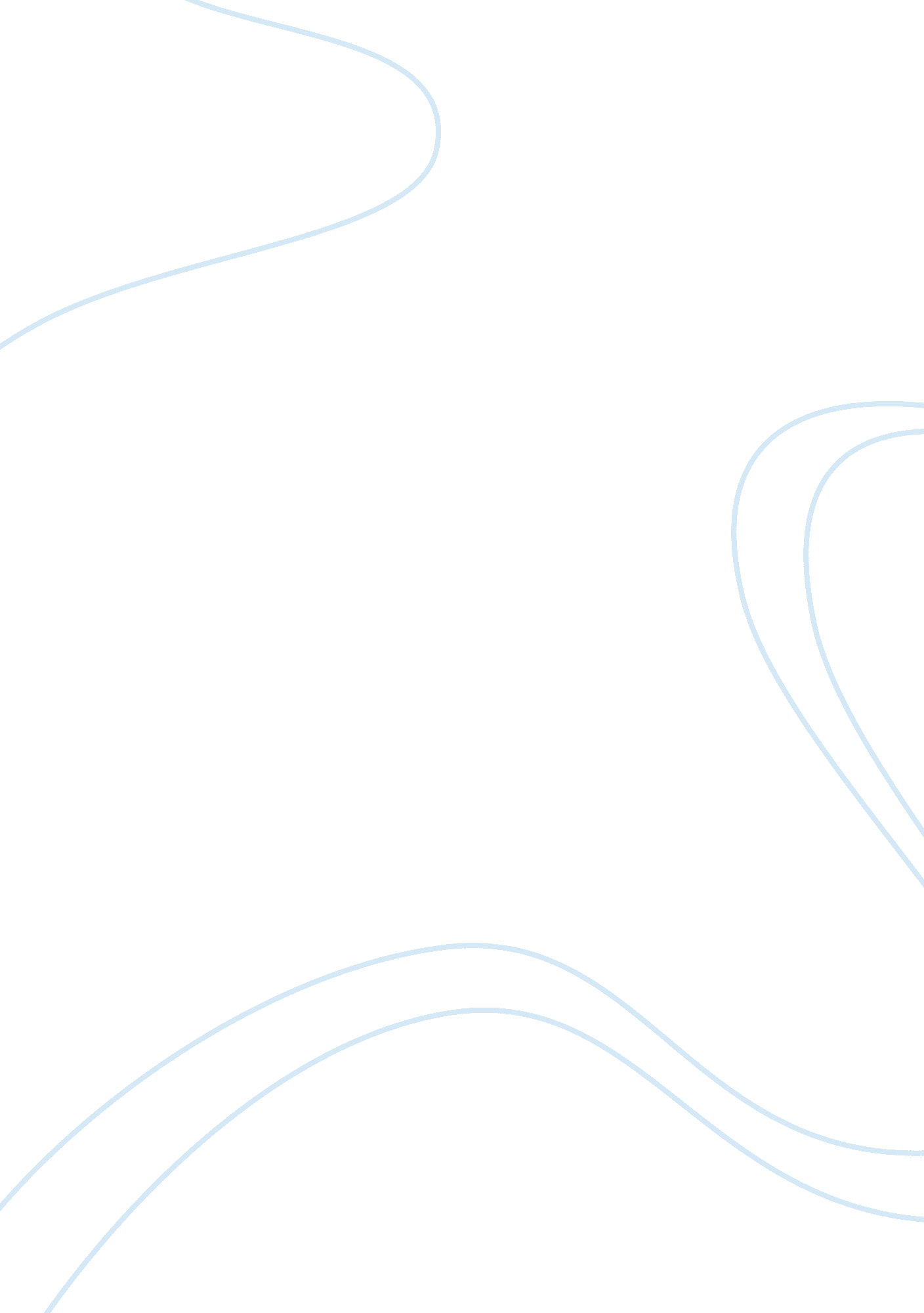 Knight in shining armor essay sampleLife, Love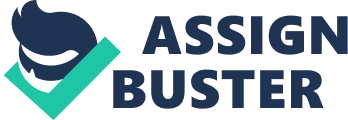 I hate it so much when I think of him 
And there’s no way for me to be with him 
I want him like crazy and the feeling eats me alive 
Things seem to rush in a creative pace 
Everything so ideal 
I don’t care anymore who will be against us 
As long as he’s with me 
And because of that I have realized, I am deeply in love 
No holds barred. He was never really in my vocabulary 
‘ Til one day, he became the only word I know 
He would run through my mind 
As if there’s no other thing to think of everyday 
When I wake up, thoughts of him come rushing 
When I sleep, I play romantic scenes in my head 
As if he’s with me 
And he became a routine, an addiction, an obsession 
With no cure, and will never stop. I can’t get him off my head 
His name resounds time after time 
The feeling was overflowing and I can’t deny that 
Everytime, I want a piece of him. But one day, unexpectedly, 
He broke my heart 
He said he’s losing hopes for us. 
I badly cried that night for I never wanted us to be apart 
And him to give up on me 
I already felt love seriously 
And I am already attached to him 
That if I let go, 
It will leave a wound that would keep on bleeding I am so scared to have him give me up so I prayed, 
“ Please don’t let me lose him, 
He’s my everything and I don’t know if I could carry on without him.” 
And then we were fine, issue resolved. 
Everything was back to normal 
Like it was everything we’ve started. 
We drowned into our I love you’s every minute of the day 
And he allowed me to dream of love once again. I can never forget those moments that I cried 
When everybody’s pulling me down 
When all eyes stare at me 
When all fingers point on me 
When everyone’s judgment were all against me 
He never left me alone 
He even tried to catch every pain loaded upon me 
He’s been my hiding place 
Perhaps, my knight in shining armor. 